Муниципальное бюджетное дошкольное образовательное учреждениеКурагинский детский сад №15Сценарий спортивной эстафеты по ПДД в подготовительных группах«С правилами дорожного движения ты не шути!»Составил: Зорин А.А инструктор по физической культуре МБДОУ Курагинский детский сад №15 п.г.т Курагино сентябрь 2021 год.Место проведения: спортивный зал МБДОУ.Время проведения: 24.09.2021год с 9.00 до 11.35, 3 группы. Время каждой спортивной эстафеты 35-40 минут.-9.00-9.35 10 группа «Непоседы»-10.00-10.35 9 группа «Почемучки»11.00-11.35 8 группа «Звёздочки».Участники: старшие подготовительные компенсирующие группы.Цели: пропаганда правил дорожного движения;формирование у детей основных навыков безопасного поведения на улицах и дорогах.закрепление и актуализация знаний правил дорожного движения;предупреждение детского дорожно-транспортного травматизма;воспитание у детей чувство дружбы, взаимовыручки, уважение к Правилам дорожного движения;развитие активности, ловкости и сообразительности. Задачи:закрепить правила дорожного движения через игровые ситуации; обобщить знания детей о дорожных знаках, сигналах светофора, правилах поведения на улицах поселка, знания о правилах дорожного движения; воспитывать грамотного пешехода.
Инвентарь:«Светофорчики» 8 штук, 4 фишки, 2 обруча, 2 самоката, кегли 6 штук, дорожные знаки (дорожные работы, пешеходный переход, железнодорожный переезд без шлагбаума, автобусная остановка, дети), светофор, 3 фишки круглые от модулей (красная, зелёная, жёлтая), 2 тоннеля, жилеты на каждого участника с рисунком.Ход: Дети заходят в зал маршируя, садятся на лавочки.
Ведущий: 
- Ребята, сегодня мы собрались здесь вспомнить правила дорожного движения. Закон улиц и дорог – строгий и не прощает, если пешеход идет по улице, как ему вздумается, не соблюдая ПДД. Но этот закон в тоже время и очень добрый: он сохраняет людей от травм, бережёт их жизнь. Поэтому только знание правил дорожного движения позволяет нам уверенно переходить улицу. Сегодня мы это и проверим. А чтобы из вас никто не устал, мы наше мероприятие проведём в форме спортивной эстафеты. В нашей игре победит та команда, которая сделает все быстрее и как можно меньше нарушит правила движения. За победу в каждой эстафете, конкурсе команда получает небольшой значок светофорчик (из бумаги). Та команда, которая наберёт большее количество «светофорчиков», будет считаться победительницей нашей эстафеты. 
Выбираем капитанов команд, даем название командам – «Пешеходы», «Автомобили».
Инструктор: А теперь пора начинать наши соревнования. 
1. Игра разминка «Сломанный светофор» На красный сигнал-дети стоят. На зеленый-бегают. В ходе разминки запутываем детей, например, подняли красную фишку и говорим идти, зленую стоим. Добиваясь чтобы дети всегда смотрели на цвет. Используются фишки круглые от модулей, 2 цвета. После выполнения присаживаются на места.2. Эстафета «Автобус» Выбирается «водитель» (капитан), он держит руль – обруч. По сигналу «водитель» перевозит пассажиров с одной остановки на другую. Чья команда быстрее перевезет, считается победившей и получает «светофорчик». 3. Конкурс «Расскажи про знак ПДД» Инструктор показывает дорожный знак, 4 знака (дорожные работы, пешеходный переход, железнодорожный переезд без шлагбаума, автобусная остановка, дети) 5 знак для определения победителя в случае ничьи (железнодорожный переезд) команды выполняют задание по очереди. За каждый правильно названный знак получают знак «светофорчик».
4. Инструктор (загадывает загадку): 
-Если ты спешишь в пути через улицу пройти, там иди, где весь народ, там, где знак ... (Пешеходный переход)-Пешеходам объясняет, как дорогу перейти, он сигналы зажигает, помогая нам в пути. (Светофор)- Тут машина не пойдет. Главный здесь – пешеход. Что друг другу не мешать, нужно справа путь держать. (Тротуар) -У него сигналов три. Ты сигналы назови. (Красный, желтый, зеленый)-Какой у светофора свет нам говорит: «Прохода нет»? (Красный)-У светофора свет горит «Вперед идите» говорит. (Зеленый)5. Эстафета «Подземный переход» Первый ребенок бежит, добегает до тоннеля – проползает на четвереньках, обегает ориентир, возвращается на место передавая эстафету. Победители получают «светофорчик».

6. Эстафета «Ловкий водитель» Двум командам дается по самокату. Нужно объехать препятствия, чтобы не сбить стойки (кегли). Победители получают «светофорчик». 7. Эстафета «Плохая дорога» Командам даётся по фитболу, нужно как можно быстрей про прыгать дистанцию «змейкой» не сбивая кегли на штук на каждой дорожке. Победители получают «светофорчик». 8.Закрепление материала: Повтор дорожных знаков. Вопросы про цвета светофора. Запутывание детей, например, красный горит мы идём...!? Зелёный горит мы стоим…!? Дорогу перебегаем...!? Велосипед прокатываем по пешеходному переходу или проезжаем!? Идём по левой стороне дороги или по правой...!?Не смотрим по сторонам на пешеходном переходе или обязательно посмотрим, убедимся...!?Инструктор: Ребята, вы сегодня все старались, показали хорошие результаты о знаниях правил дорожного движения.
Теперь гулять мы будем всегда без происшествий. Подведение итогов.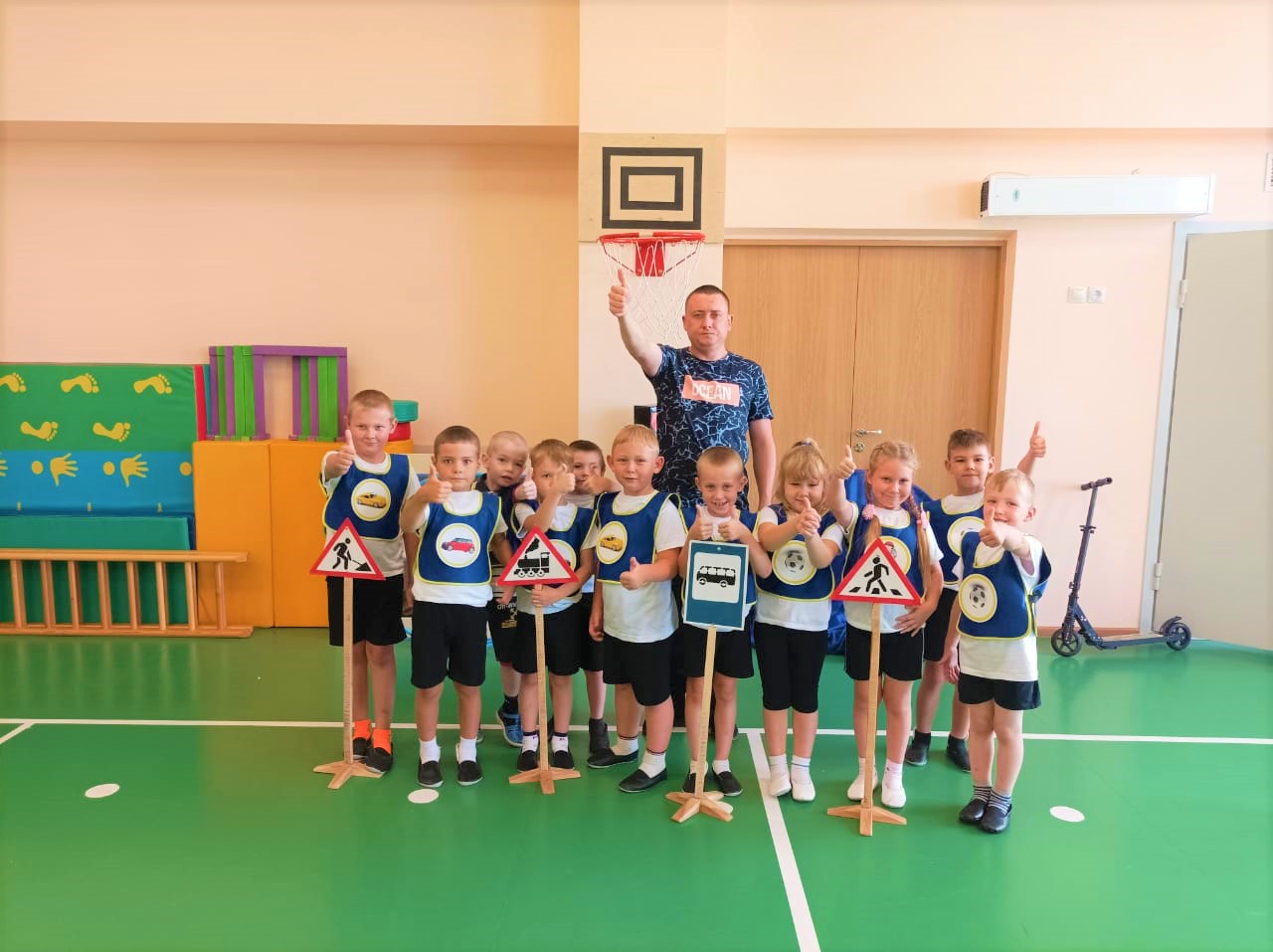 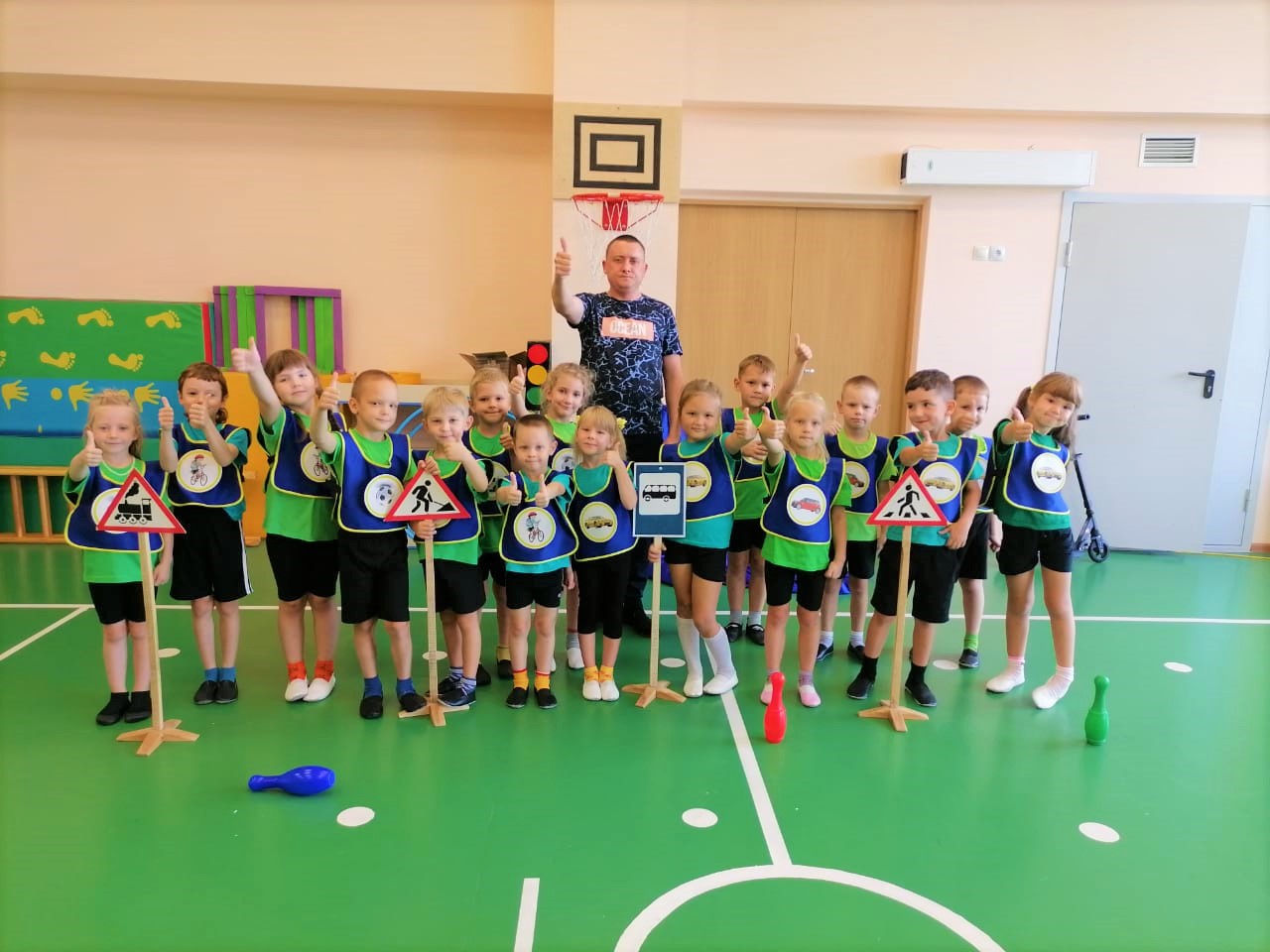 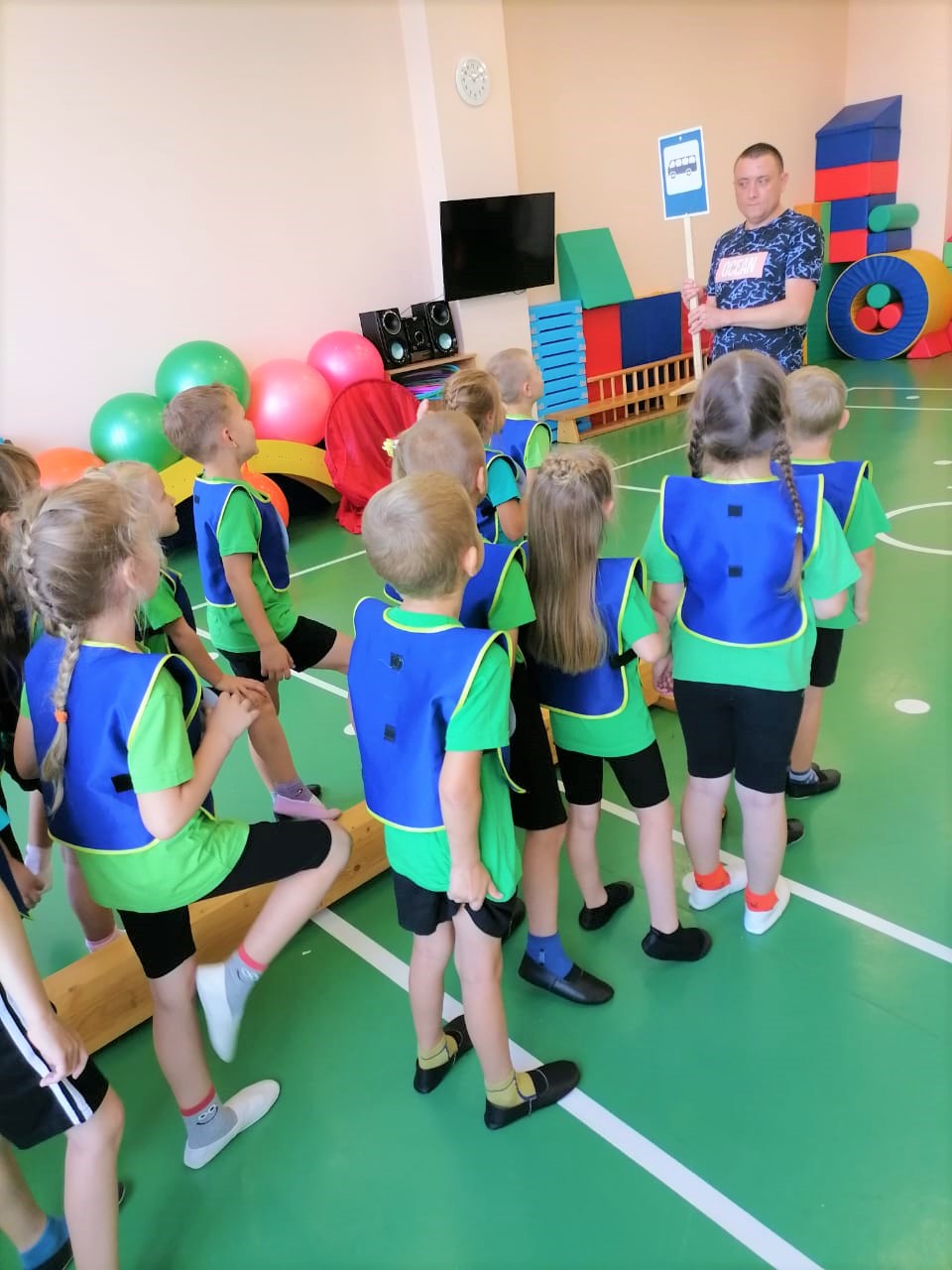 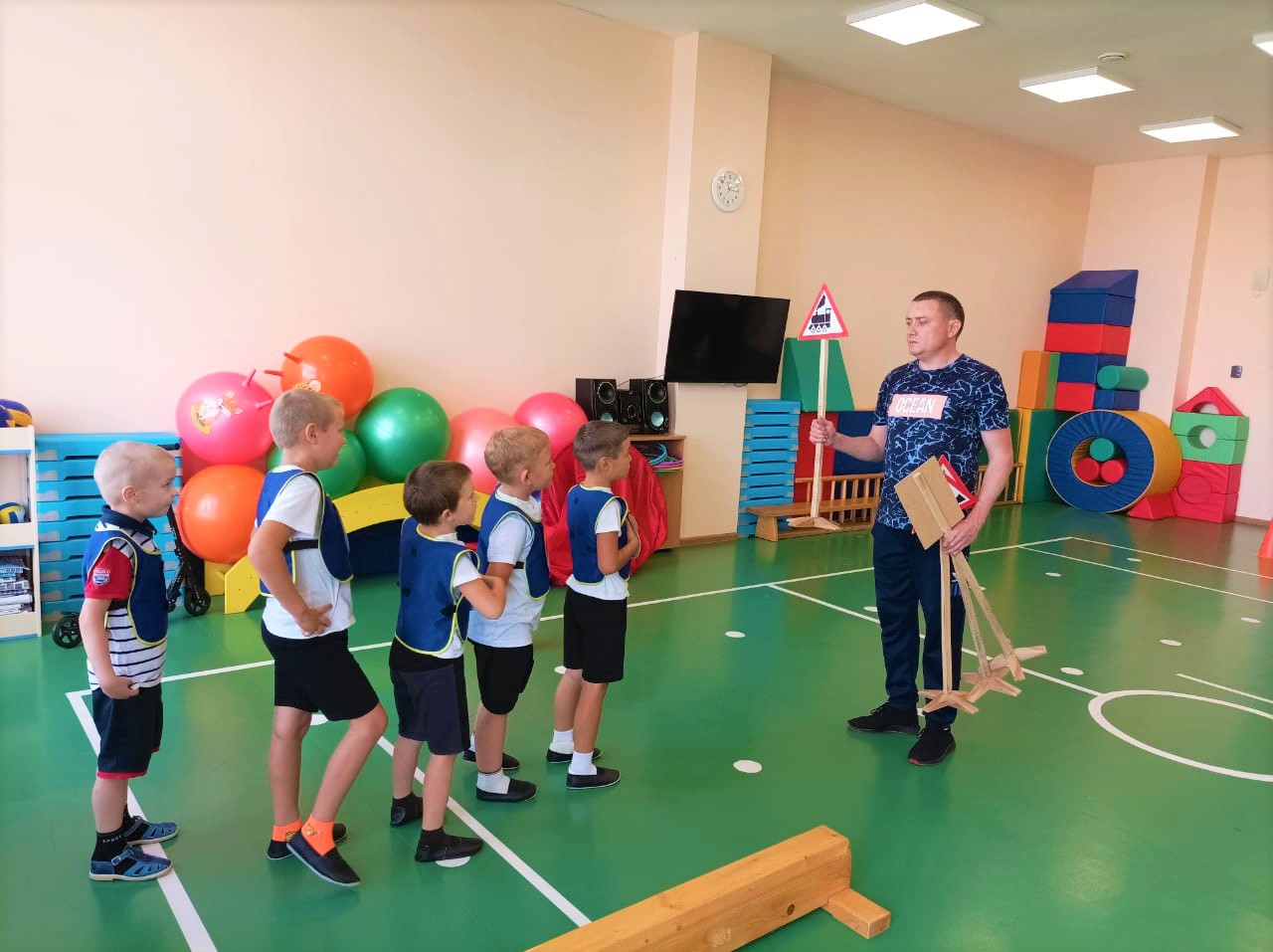 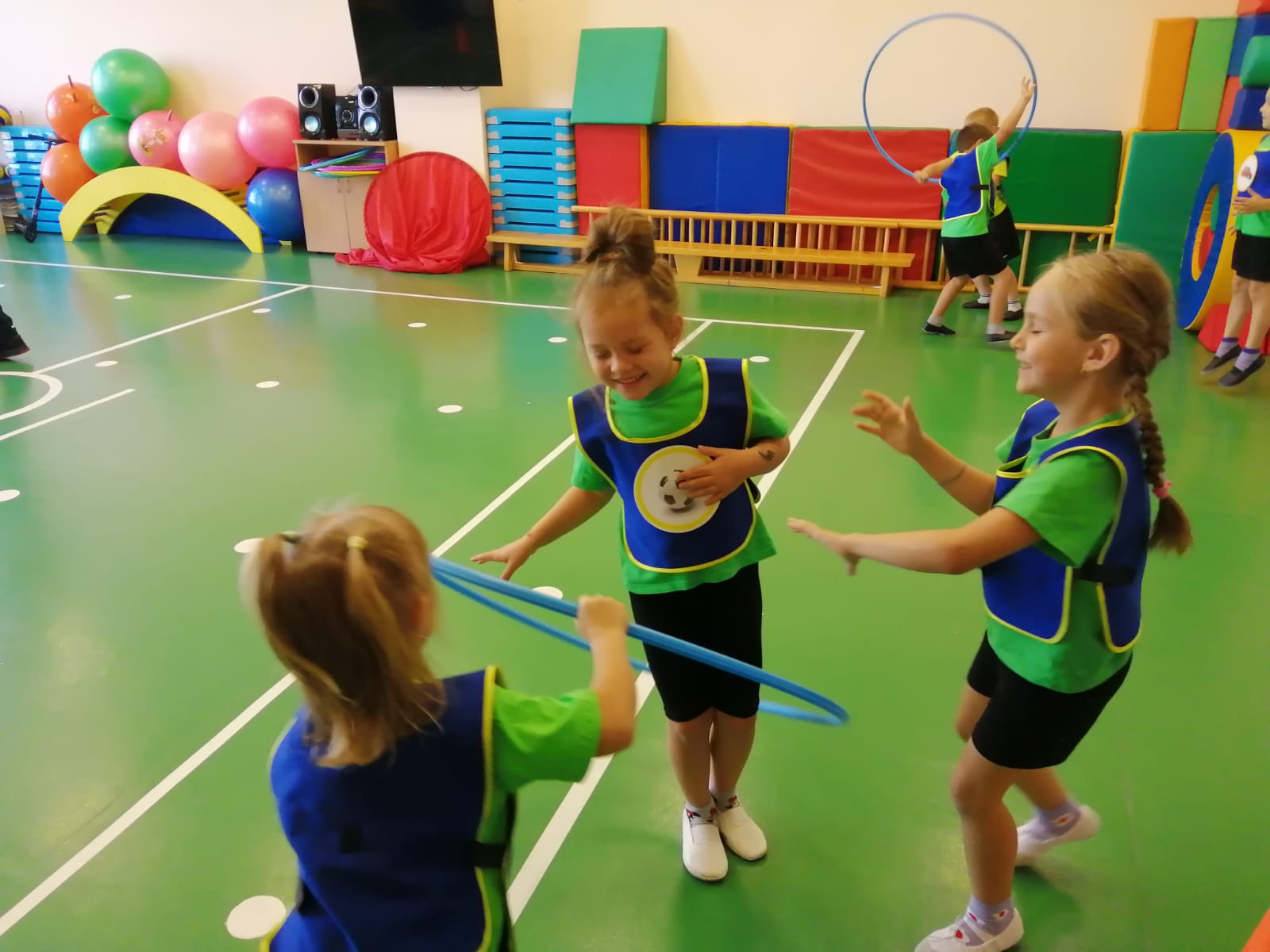 